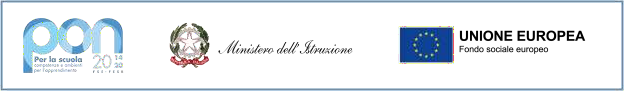 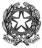 MINISTERO DELL'ISTRUZIONE, DELL'UNIVERSITA' E DELLA RICERCAISTITUTO COMPRENSIVO DI EDOLOVia A. Morino, 5 - 25048  EDOLO (BS)  - Tel. 0364.71247 - Fax 0364.73161Codice Univoco: UF1EK9e-mail: bsic87000g@istruzione.it	bsic87000g@pec.istruzione.itsito web: www.icedolo.edu.itAl Dirigente ScolasticoISTITUTO COMPRENSIVO DI EDOLOOGGETTO: Avviso per la selezione di figure professionali ESPERTO MADRELINGUA per la realizzazione del progetto:Avviso pubblico prot. n. 9707 del 27/04/2021 “Realizzazione di percorsi educativi volti al potenziamento delle   competenze e per l’aggregazione e la socializzazione delle studentesse e degli studenti nell'emergenza Covid-19 (Apprendimento e socialità)”.SCUOLA IN AZIONECodice Progetto: 10.2.2A-FDRPOC-LO-2021-79Codice CUP: G43D21001860007MODULO ENGLISH TIMEDOMANDA DI PARTECIPAZIONE FIGURA DI ESPERTO MADRELINGUA      TABELLA DI AUTOVALUTAZIONE DEI TITOLI – ESPERTO ESTERNO – MADRELINGUACandidato NOME: .......................….................COGNOME: .............................................. Firma_________________________________________CRITERI PER LA SELEZIONE DEGLI ESPERTI DI MADRELINGUA CRITERI PER LA SELEZIONE DEGLI ESPERTI DI MADRELINGUA CRITERI PER LA SELEZIONE DEGLI ESPERTI DI MADRELINGUA CRITERI PER LA SELEZIONE DEGLI ESPERTI DI MADRELINGUA TITOLI CULTURALITITOLI CULTURALIPunti dichiaratiPunti assegnatiA1. Corso di studi seguito nel paese straniero la cui lingua è oggetto del percorso formativo con conseguimento di titolo (specificare)Punti 10A2. Corso di studi (dalla primaria al diploma) seguito nel Paese straniero la cui lingua è oggetto del percorso formativo e laurea conseguita in un Paese diverso da quello in cui è stato conseguito il diploma accompagnata da certificazione di livello C1 o superiore coerente con il “Quadro comune europeo di riferimento per le lingue” rilasciata da uno degli Enti Certificatori riconosciuti internazionalmente(specificare)Punti 5A3. Attestati o certificazione di specializzazione per docenti di L2 oggetto del modulo(specificare)……………………………………………………..Punti 3 A3. Attestati o certificazione di specializzazione per docenti di INFORMATICA oggetto del modulo(specificare)B.  ESPERIENZE DI DOCENZA NELLO SPECIFICO SETTORE IN CUI SI CONCORREB.  ESPERIENZE DI DOCENZA NELLO SPECIFICO SETTORE IN CUI SI CONCORREB.  ESPERIENZE DI DOCENZA NELLO SPECIFICO SETTORE IN CUI SI CONCORREB.  ESPERIENZE DI DOCENZA NELLO SPECIFICO SETTORE IN CUI SI CONCORREB1 Esperienze in qualità di esperto/tutor/figura aggiuntiva o attività di progettazione e valutazione in precedenti programmazioni PON, nella disciplina prevista dal modulo di cui al presente avviso (punti 3 x anno scolastico fino ad un massimo di 15 punti)ELENCARE I CORSI …………………………………………………………………..1 PuntoMax 51 PuntoMax 5 ppB2. Precedenti esperienze di docenza (min. 20 ore) presso istituzioni scolastiche, enti pubblici e privati nella lingua straniera per la quale si concorre)Elencare i corsi…………………………………………………………………………1 punti per ogni esperienza - max 5 pp1 punti Max 5 ppC.PUBBLICAZIONIC.PUBBLICAZIONIC 1. Pubblicazioni inerenti il settore di intervento Elencare le pubblicazioni1 punto per pubblicazione - max 5 ppTOTALE